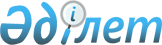 О корректировке показателей республиканского бюджета на 2014 годПостановление Правительства Республики Казахстан от 23 апреля 2014 года № 390      В соответствии со статьей 111 Бюджетного кодекса Республики Казахстан от 4 декабря 2008 года Правительство Республики Казахстан ПОСТАНОВЛЯЕТ:



      1. Осуществить корректировку показателей республиканского бюджета на 2014 год согласно приложению к настоящему постановлению. 



      2. Министерству финансов Республики Казахстан совместно с заинтересованными администраторами республиканских бюджетных программ внести изменения и дополнения в сводный план финансирования по обязательствам и платежам на соответствующий финансовый год. 



      3. Администраторам республиканских бюджетных программ в месячный срок с момента подписания настоящего постановления внести соответствующие изменения и дополнения в стратегические планы. 



      4. Настоящее постановление вводится в действие со дня его подписания.      Премьер-Министр

      Республики Казахстан                       К. Масимов

Приложение         

к постановлению Правительства

Республики Казахстан  

от 23 апреля 2014 года № 390

                            Корректировка 

           показателей республиканского бюджета на 2014 год                                                      тыс. тенге
					© 2012. РГП на ПХВ «Институт законодательства и правовой информации Республики Казахстан» Министерства юстиции Республики Казахстан
				Функциональная группа Функциональная группа Функциональная группа НаименованиеИзменения (+/-)Администратор Администратор НаименованиеИзменения (+/-)Программа НаименованиеИзменения (+/-)II. Затраты 01Государственные услуги общего характера -525 441101Администрация Президента Республики Казахстан 562 652005Капитальные расходы подведомственных учреждений 38 644008Обеспечение деятельности библиотеки Первого Президента Республики Казахстан – Лидера нации 524 008104Канцелярия Премьер-Министра Республики Казахстан -1 088 093004Капитальные расходы подведомственных учреждений -38 644011Обеспечение деятельности Назарбаев Центра -1 049 4498Культура, спорт, туризм и информационное пространство 525 441238Министерство культуры Республики Казахстан 525 441010Обеспечение сохранности историко-культурного наследия 525 441